De Vorselaarse Fotovrienden komen wekelijks bijeen op maandag (niet op feestdagen) in hun clublokaal aan Oostakker 16/A in Vorselaar. Kandidaat-leden kunnen de vergaderingen tweemaal gratis bijwonen om kennis te maken met de werking en de leden. Nadien vragen we je het lidgeld te betalen op onze rekening BE06 9796 2784 3922 met vermelding “lidmaatschap VF 2020”.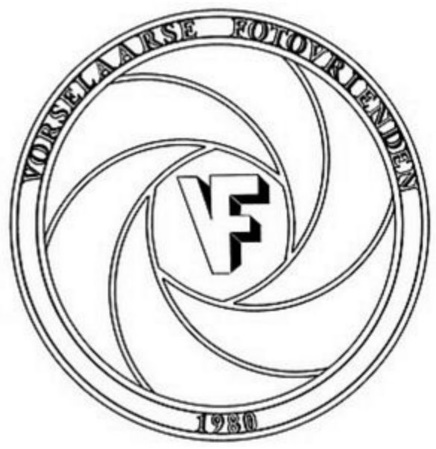 Het lidgeld bedraagt 20 euro/werkjaar en 15€ voor inwonende. Vorselaarse Fotovrienden is een vereniging zonder winstoogmerk (vzw), gevestigd in de gemeente Vorselaar en staat geheel buiten alle politieke en godsdienstige strekkingen. Zowel beginnende fotografen als fotografen met gevorderde kennis zijn welkom. Voor beginnende fotografen wordt wel aangeraden:- de handleiding van hun fototoestel grondig te lezen;- een beginnerscursus te volgen of gevolgd hebben zodat de basisbegrippen toch gekend zijn.Inschrijvingsformulier 2020HoofdlidGelieve aan te kruisen welke van je persoonlijke gegevens we mogen publiceren op het ledendeel van de website www.vorselaarsefotovrienden.be. Dit deel is alleen toegankelijk voor leden van de club. De leden contacteren elkaar aan de hand van deze gegevens om af te spreken voor een foto-uitstap, met vragen over fotografie enz.De geboortedatum publiceren we niet op de website.Alle gegevens worden vertrouwelijk behandeld en worden alleen gebruikt voor de wettelijke verplichtingen inzake ledenadministratie voor vzw’s. Lees onze privacyverklaring op www.vorselaarsefotovrienden.be/privacyverklaring.Gezinslid Alleen in te vullen als je een bij jou inwonend gezinslid eveneens lid wenst te maken.Gelieve ook hier aan te kruisen welke van deze persoonlijke gegevens we mogen publiceren op het ledendeel van de website www.vorselaarsefotovrienden.be. Het gezinslid dient ook te tekenen voor akkoord.Ik betaal:Gelieve dit bedrag over te schrijven op rekening nummer: BE06 9796 2784 3922met vermelding: lidmaatschap VFV 2020 + je naamAlvast erg bedankt voor je interesse en tot gauw in onze club!naamvoornaamgeboortedatumadrespostcode + woonplaatstelefoonnummergsm-nummere-mailadresnaamvoornaamgeboortedatumgsm-nummere-mailadresIk heb de privacyverklaring* van Vorselaarse Fotovrienden vzw gelezen en teken voor akkoord.Wij informeren onze leden geregeld over zaken die de club aanbelangen (aankondigingen van wedstrijden, uitnodigingen voor fotosalons, weetjes over fotografie, …). Deze informatie vind je doorgaans ook op de website van de club www.vorselaarsefotovrienden.be.Als jij deze informatie ook via e-mail wilt ontvangen, gelieve dan hieronder nogmaals je e-mailadres te vermelden.We gebruiken dit e-mailadres alleen voor club gerelateerde onderwerpen en geven het nooit door aan derden.Wij informeren onze leden geregeld over zaken die de club aanbelangen (aankondigingen van wedstrijden, uitnodigingen voor fotosalons, weetjes over fotografie, …). Deze informatie vind je doorgaans ook op de website van de club www.vorselaarsefotovrienden.be.Als jij deze informatie ook via e-mail wilt ontvangen, gelieve dan hieronder nogmaals je e-mailadres te vermelden.We gebruiken dit e-mailadres alleen voor club gerelateerde onderwerpen en geven het nooit door aan derden.e-mailadres hoofdlide-mailadres gezinslidhoofdlidmaatschap (20€)lidmaatschap inwonend gezinslid (15€)TOTAAL